O PRESENTE TERMO CONSTITUI CONFISSÃO IRRETRATÁVEL DE DÍVIDA, CUJO VALOR RECONHECE COMO LEGÍTIMO, RESSALVADO À FAZENDA ESTADUAL O DIREITO DE APURAR SUA EXATIDÃO E DE EXIGIR AS DIFERENÇAS ACASO EXISTENTES.NOS TERMOS DO ART. 154 e 158, DECLARA ESTAR CIENTE DE QUE A FALTA DE PAGAMENTO NOS PRAZOS ESTABELECIDOS NA LEGISLAÇÃO OU O DESCUMPRIMENTO DO PARCELAMENTO IMPLICARÁ NA MAJORAÇÃO DA MULTA DE MORA, ATÉ O LIMITE ESTABELECIDO PARA A MULTA DE REVALIDAÇÃO APLICÁVEL (INCISO II, C/C §2º DO ART. 56), OBSERVADA A REDUÇÃO (ITEM 2 DO §10 DO ART. 53) PREVISTA NA LEI Nº 6.763/1975, PODENDO AINDA OCORRER:
1.    A EXIGIBILIDADE DE MULTA POR DESCUMPRIMENTO DE OBRIGAÇÃO ACESSÓRIA, CONFORME DISPÕEM OS ARTS. 210 E 210-A DA LEI Nº 6.763/1975;
2.    INSCRIÇÃO DO CRÉDITO TRIBUTÁRIO EM DÍVIDA ATIVA, COBRANÇA JUDICIAL OU PROTESTO EXTRAJUDICIAL, NOS TERMOS DA LEGISLAÇÃO VIGENTE.MOD. 06.07.83 – 07/11/2019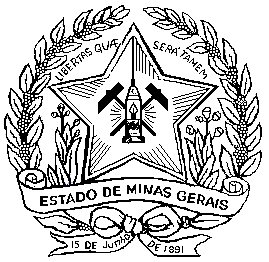 SECRETARIA DE ESTADO DE FAZENDA DE MINAS GERAISTERMO DE AUTODENÚNCIA ITCD – DOAÇÃO1 – NÚMERO DE IDENTIFICAÇÃO(GERADO PELO SISTEMA)SECRETARIA DE ESTADO DE FAZENDA DE MINAS GERAISTERMO DE AUTODENÚNCIA ITCD – DOAÇÃOI D E N T I F I C A Ç Ã O   DO  S U J E I T O   P A S S I V OI D E N T I F I C A Ç Ã O   DO  S U J E I T O   P A S S I V OI D E N T I F I C A Ç Ã O   DO  S U J E I T O   P A S S I V OI D E N T I F I C A Ç Ã O   DO  S U J E I T O   P A S S I V OI D E N T I F I C A Ç Ã O   DO  S U J E I T O   P A S S I V OI D E N T I F I C A Ç Ã O   DO  S U J E I T O   P A S S I V OI D E N T I F I C A Ç Ã O   DO  S U J E I T O   P A S S I V OI D E N T I F I C A Ç Ã O   DO  S U J E I T O   P A S S I V OI D E N T I F I C A Ç Ã O   DO  S U J E I T O   P A S S I V OI D E N T I F I C A Ç Ã O   DO  S U J E I T O   P A S S I V O2 – TIPO SUJ. PASSIVO3 – INSCRIÇÃO ESTADUAL3 – INSCRIÇÃO ESTADUAL3 – INSCRIÇÃO ESTADUAL3 – INSCRIÇÃO ESTADUAL3 – INSCRIÇÃO ESTADUAL4 – CNPJ4 – CNPJ4 – CNPJ4 – CNPJ5 – CPF5 – CPF5 – CPF5 – CPF5 – CPF5 – CPF6 – INSCRIÇÃO PRODUTOR RURAL6 – INSCRIÇÃO PRODUTOR RURAL6 – INSCRIÇÃO PRODUTOR RURAL6 – INSCRIÇÃO PRODUTOR RURAL7 – NOME EMPRESARIAL / NOME7 – NOME EMPRESARIAL / NOME7 – NOME EMPRESARIAL / NOME7 – NOME EMPRESARIAL / NOME7 – NOME EMPRESARIAL / NOME7 – NOME EMPRESARIAL / NOME7 – NOME EMPRESARIAL / NOME7 – NOME EMPRESARIAL / NOME7 – NOME EMPRESARIAL / NOME7 – NOME EMPRESARIAL / NOME8 – TIPO LOGRADOURO8 – TIPO LOGRADOURO9 – TÍTULO DO LOGRADOURO9 – TÍTULO DO LOGRADOURO10 – NOME DO LOGRADOURO10 – NOME DO LOGRADOURO10 – NOME DO LOGRADOURO10 – NOME DO LOGRADOURO10 – NOME DO LOGRADOURO10 – NOME DO LOGRADOURO11 - CÓDIGO LOGRADOURO11 - CÓDIGO LOGRADOURO12 - NÚMERO12 - NÚMERO12 - NÚMERO13 - COMPLEMENTO13 - COMPLEMENTO13 - COMPLEMENTO13 - COMPLEMENTO13 - COMPLEMENTO14 - BAIRRO14 - BAIRRO14 - BAIRRO14 - BAIRRO14 - BAIRRO15 - DISTRITO15 - DISTRITO15 - DISTRITO15 - DISTRITO15 - DISTRITO16 - MUNICÍPIO16 - MUNICÍPIO16 - MUNICÍPIO16 - MUNICÍPIO16 - MUNICÍPIO16 - MUNICÍPIO16 - MUNICÍPIO16 - MUNICÍPIO17 – UF18 – CÓD. MUNICÍPIO19 - CEP19 - CEP19 - CEP20 – TELEFONE PARA CONTATO20 – TELEFONE PARA CONTATO20 – TELEFONE PARA CONTATO20 – TELEFONE PARA CONTATO21 - E-MAIL21 - E-MAIL21 - E-MAIL(  )      (  )      (  )      (  )      O C O R R Ê N C I A22 – O CONTRIBUINTE ACIMA QUALIFICADO, MEDIANTE ESTE TERMO, VEM INFORMAR A OCORRÊNCIA DE INFRAÇÃO À LEGISLAÇÃO TRIBUTÁRIA COM DESCRIÇÃO DETALHADA DOS FATOS E CIRCUNSTÂNCIAS DENUNCIADOS E INDICAÇÃO DOS RESPECTIVOS PERÍODOS E VALORES À TRIBUTAÇÃO, REFERENTE A CADA INFRINGÊNCIA PRATICADA, CONFORME DISPÕE O ART. 87 DO RPTA, ESTABELECIDO PELO DECRETO N° 44.747/2008.23- LOCAL / DATA24 – ASSINATURA DO SUJEITO PASSIVOI D E N T I F I C A Ç Ã O   D O   R E S P O N S Á V E LI D E N T I F I C A Ç Ã O   D O   R E S P O N S Á V E LI D E N T I F I C A Ç Ã O   D O   R E S P O N S Á V E LI D E N T I F I C A Ç Ã O   D O   R E S P O N S Á V E LI D E N T I F I C A Ç Ã O   D O   R E S P O N S Á V E L  25 – TIPO RESPONSAVEL26 – INSCRIÇÃO ESTADUAL26 – INSCRIÇÃO ESTADUAL27 - CNPJ27 - CNPJ28 – CPF28 – CPF29 – INSCRIÇÃO PRODUTOR RURAL29 – INSCRIÇÃO PRODUTOR RURAL29 – INSCRIÇÃO PRODUTOR RURAL30 – NOME EMPRESARIAL / NOME30 – NOME EMPRESARIAL / NOME30 – NOME EMPRESARIAL / NOME30 – NOME EMPRESARIAL / NOME30 – NOME EMPRESARIAL / NOME31 – TELEFONE PARA CONTATO32 – E-MAIL32 – E-MAIL32 – E-MAIL32 – E-MAIL(  )       D E C L A R A Ç Ã OD E C L A R A Ç Ã OD E C L A R A Ç Ã OD E C L A R A Ç Ã O33 - O RESPONSÁVEL ACIMA IDENTIFICADO DECLARA ESTAR CIENTE QUE SERÁ INCLUÍDO COMO RESPONSÁVEL PELO CRÉDITO TRIBUTÁRIO CONSTANTE NO PRESENTE TERMO DE AUTODENÚNCIA, NOS TERMOS DA LEGISLAÇÃO VIGENTE (INCISO III, ART. 21 DA LEI N° 14.941/2003).33 - O RESPONSÁVEL ACIMA IDENTIFICADO DECLARA ESTAR CIENTE QUE SERÁ INCLUÍDO COMO RESPONSÁVEL PELO CRÉDITO TRIBUTÁRIO CONSTANTE NO PRESENTE TERMO DE AUTODENÚNCIA, NOS TERMOS DA LEGISLAÇÃO VIGENTE (INCISO III, ART. 21 DA LEI N° 14.941/2003).33 - O RESPONSÁVEL ACIMA IDENTIFICADO DECLARA ESTAR CIENTE QUE SERÁ INCLUÍDO COMO RESPONSÁVEL PELO CRÉDITO TRIBUTÁRIO CONSTANTE NO PRESENTE TERMO DE AUTODENÚNCIA, NOS TERMOS DA LEGISLAÇÃO VIGENTE (INCISO III, ART. 21 DA LEI N° 14.941/2003).33 - O RESPONSÁVEL ACIMA IDENTIFICADO DECLARA ESTAR CIENTE QUE SERÁ INCLUÍDO COMO RESPONSÁVEL PELO CRÉDITO TRIBUTÁRIO CONSTANTE NO PRESENTE TERMO DE AUTODENÚNCIA, NOS TERMOS DA LEGISLAÇÃO VIGENTE (INCISO III, ART. 21 DA LEI N° 14.941/2003).33 - O RESPONSÁVEL ACIMA IDENTIFICADO DECLARA ESTAR CIENTE QUE SERÁ INCLUÍDO COMO RESPONSÁVEL PELO CRÉDITO TRIBUTÁRIO CONSTANTE NO PRESENTE TERMO DE AUTODENÚNCIA, NOS TERMOS DA LEGISLAÇÃO VIGENTE (INCISO III, ART. 21 DA LEI N° 14.941/2003).34 – QUALIFICAÇÃO DO RESPONSÁVEL34 – QUALIFICAÇÃO DO RESPONSÁVEL34 – QUALIFICAÇÃO DO RESPONSÁVEL35 – LOCAL/ DATA36 - ASSINATURA DO RESPONSÁVELU S O   E X C L U S I V O   D A   R E P A R T I Ç Ã O   F A Z E N D Á R I AU S O   E X C L U S I V O   D A   R E P A R T I Ç Ã O   F A Z E N D Á R I AU S O   E X C L U S I V O   D A   R E P A R T I Ç Ã O   F A Z E N D Á R I A37 – UNIDADE FAZENDÁRIA DE RECEBIMENTO38 – NOME DO RESPONSÁVEL39 – LOCAL / DATA40 - ASSINATURA DO RESPONSÁVEL / MASP